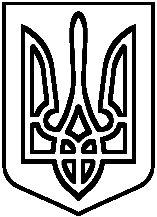           29 травня 2020 року                                                                         № 38Про завершення 2019/2020 навчального року та проведення державної підсумкової атестації осіб, які здобувають повну загальну середню освіту в закладі освітиВідповідно до  частини 8 статті 12 Закону України «Про освіту», статті 34 Закону України «Про загальну середню освіту», Порядку переведення учнів (вихованців) загальноосвітнього навчального закладу до наступного класу, затвердженого  наказом Міністерства освіти і науки України від 14.07.2015 № 762, зареєстрованим в Міністерстві юстиції України 30.07.2015 за  № 924/27369 (зі змінами, внесеними згідно з наказом Міністерства освіти і науки України від 08.05.2019 № 621, зареєстрованим в Міністерстві юстиції України 29.05.2019 за № 555/33526), Порядку зарахування, відрахування та переведення учнів до державних та комунальних закладів освіти для здобуття повної загальної середньої освіти, затвердженого  наказом  Міністерства  освіти  і  науки України від 16.04.2018 № 367,  зареєстрованим у  Міністерстві юстиції   України 05.06.2018 за № 546/32016, Положення про золоту медаль «За високі досягнення у навчанні» та срібну медаль «За досягнення у навчанні», затвердженого наказом Міністерства освіти і науки України від 17.03.2015  № 306, зареєстрованим в Міністерстві юстиції України 31.03.2015 за № 354/26799, Положення про похвальний лист «За високі досягнення у навчанні» та похвальну грамоту «За особливі досягнення у вивченні окремих предметів», затвердженого наказом Міністерства освіти і науки України від 11.12.2000 № 579, зареєстрованим у Міністерстві юстиції України 19.12.2000 за № 923/5144, відповідно до постанови Кабінету Міністрів України від 04.05.2020 № 343 «Про продовження карантину до 22.06.2020 року», наказів департаменту освіти і науки Київської ОДА від 02.04.2020 № 77 «Про внесення змін до наказу департаменту освіти і науки Київської ОДА від 02.03.2020 № 51 «Про завершення 2019/2020 навчального року та проведення державної підсумкової атестації осіб, які здобувають загальну середню освіту в закладах освіти Київської області»; від 16.10.2018 № 1109 «Про деякі питання документів про загальну середню освіту», зареєстрованого в Міністерстві юстиції України 12.11.2018 за № 1279/32731, листів Міністерства освіти і науки України від 31.03.2020 № 1/9-182 «Щодо організованого завершення 2019/2020 навчального року та зарахування до закладів загальної середньої освіти»; від 23.03.2020 № 1/9-173 «Щодо організації освітнього процесу в закладах загальної середньої освіти під час карантину», від 16.04.2020 № 1/9-213 «Щодо проведення підсумкового оцінювання та організованого завершення 2019/2020 навчального року», керуючись методичними рекомендаціями щодо проведення державної підсумкової атестації з іноземних мов у закладах загальної середньої освіти в 2019/2020 навчальному році (лист Міністерства освіти і науки України від 03.02.2020 № 1/9-64), наказу відділу освіти, молоді та спорту Баришівської селищної ради від 12.03.2020 № 84 «Про тимчасове призупинення освітнього процесу в закладах та установах освіти Баришівської селищної ради (зі змінами)», наказу відділу освіти, молоді та спорту Баришівської селищної ради  від 26.05.2020  «Про завершення 2019-2020 навчального року та проведення державної підсумклвлї атестації осіб, які здобувають повну загальну середню освіту в закладах освіти Баришівської ОТГ», у зв'язку з епідеміологічною ситуацією, що склалася в Україні, з метою запобігання поширенню коронавірусної хвороби (COVID-19) та з метою організованого завершення 2019/2020 навчального року в умовах карантинуНАКАЗУЮ:1. Заступникам директора, педагогічним працівникам НВК:1.1. Забезпечити належну організацію завершення 2019/2020 навчального року відповідно до структури, визначеної закладом на початку навчального року, а також з урахуванням виконання календарно-тематичних планів.до 29.05.2020.	1.2. Провести засідання координаційної ради червень 2020.         1.3. Скласти графіки оформлення шкільної документації, зокрема заповнення класних журналів та довести їх до відома педагогічних працівників.                                                                           відповідальна Трофімова Н.В.                                  	1.4.Передбачити під час календарно-тематичного планування на 2020/2021 навчальний рік суттєве збільшення навчального часу на узагальнення та закріплення навчального матеріалу за попередній рік.	1.5.Завершити оформлення свідоцтв про здобуття базової середньої освіти, свідоцтв досягнень, табелів навчальних досягнень учнівдо 15.06.2020.	1.6.Розробити і затвердити графіки видачі випускникам 9-х класів свідоцтв здобуття базової середньої освіти з урахуванням необхідності дотримання протиепідеміологічних вимог МОЗ.	1.7.Учням 1-8, 10 класів, які не планують навчатися в іншому закладі освіти, надіслати копії відповідних документів (табелі успішності) електронною поштою або в інший спосіб, з подальшим врученням оригіналу документа у вересні 2020/2021 навчального року.        1.8. Звільнити учнів 4-х та 9-х класів у 2019/2020 навчальному році від державної підсумкової атестації. У відповідних документах про освіту зробити запис  «звільнений (а)».        1.9. Забезпечити участь здобувачів повної загальної середньої освіти в ДПА у формі ЗНО в період, визначений Міністерством освіти і науки України з предметів, перелік яких наведено в додатку та забезпечити їх підвезення до пункту збору (відділ освіти, молоді та спорту Баришівської селищної ради).1.10. Зарахувати результати мовних іспитів з іноземних мов як атестацію цих предметів здобувачам базової загальної середньої освіти, які в поточному або в попередньому календарному роках отримали сертифікат з іноземної  мови рівня А-2 і вищого рівня (для класів, які вивчають іноземну мову за рівнем стандарту або академічним рівнем) або рівнем В-1 і вищого рівня (для класів з поглибленим вивченням іноземних мов), та виставити оцінку за атестацію з іноземної мови (12 балів).	1.10. Провести позапланові інструктажі з техніки безпеки для учнів, які будуть підвозитися до місця проведення ДПА у формі ЗНО червень 2020.       відповідальні: класні керівники 11-х кл.	1.11. Заборонити будь-які масові заходи із залучення учасників освітнього процесу, у тому числі останні дзвоники та випускні вечори.	1.12. Забезпечити інформування учнів та батьківської громадськості про терміни закінчення навчального року через інтернет-платформи зі вмістом інформації про проведення ДПА у формі ЗНО, номери телефонів «гарячої» лінії департаменту освіти і науки Київської ОДА: (044) 279-84-52, 278-23-62, відділу освіти, молоді та спорту Баришівської селищної ради: (04576) 5-15-48.         1.13. Звіт керівника закладу загальної середньої освіти розмістити на офіційному сайті закладу.1.14. Провести вручення документів про освіту учням 9-х класів – 18 червня, а для  11-х класів – відповідно до рекомендацій Міністерства освіти і науки.	2. Контроль за виконанням наказу залишаю за собою.Директор НВК                               Н.П.Калмикова	З наказом ознайомлені:Додаток  до наказу Баришівського НВК 	29.05.2020 № 38ПЕРЕЛІК навчальних предметів, з яких у 2019/2020 навчальному році проводиться державна підсумкова атестація осіб, які завершують здобуття повної середньої освіти (у 11-х (12-х) класах закладів загальної середньої освіти)* Здобувачі освіти, які для проходження державної підсумкової атестації вибрали другим навчальним предметом історію України, можуть вибрати третім навчальним предметом математику і навпаки.** На підставі заяви одного з батьків або інших законних представників та за рішення педагогічної ради.КИЇВСЬКА ОБЛАСТЬБАРИШІВСЬКА СЕЛИЩНА РАДАБАРИШІВСЬКИЙ НАВЧАЛЬНО-ВИХОВНИЙ КОМПЛЕКС«ГІМНАЗІЯ –  ЗАГАЛЬНООСВІТНЯ ШКОЛА І-ІІІ СТУПЕНІВ»Н А К А Зсмт.Баришівка№ з/пНазва навчального предметаФорма проведення державної підсумкової атестації**Примітка1.Українська моваУ формі зовнішнього незалежного оцінюванняОбов’язковий2.Математика **У формі зовнішнього незалежного оцінюванняОбов’язковий, за вибором учня*2.Історія України У формі зовнішнього незалежного оцінюванняОбов’язковий, за вибором учня*3.Один з навчальних предметів зі списку:У формі зовнішнього незалежного оцінюванняЗа вибором учня3.історія УкраїниУ формі зовнішнього незалежного оцінюванняЗа вибором учня3.математикаУ формі зовнішнього незалежного оцінюванняЗа вибором учня3.іноземна мова (англійська, іспанська, німецька або французька)У формі зовнішнього незалежного оцінюванняЗа вибором учня3.біологіяУ формі зовнішнього незалежного оцінюванняЗа вибором учня3.географіяУ формі зовнішнього незалежного оцінюванняЗа вибором учня3.іноземна мова (англійська, іспанська, німецька або французька)У формі зовнішнього незалежного оцінюванняЗа вибором учня3.фізикаУ формі зовнішнього незалежного оцінюванняЗа вибором учня3.хіміяУ формі зовнішнього незалежного оцінюванняЗа вибором учняМова національної меншини чи корінного народудля здобувачів освіти, які завершують здобуття повної загальної середньої освіти мовами національних меншин чи корінних народів